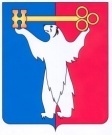 АДМИНИСТРАЦИЯ ГОРОДА НОРИЛЬСКАКРАСНОЯРСКОГО КРАЯРАСПОРЯЖЕНИЕ31.08.2020	 г.Норильск	     № 157-оргО реализации пункта 3.3.1 Указа Губернатора Красноярского краяот 27.03.2020 №71-угВ целях обеспечения жизнедеятельности населения и функционирования Администрации города Норильска, в соответствии с пунктом 3.3.1 Указа Губернатора Красноярского края от 27.03.2020 №71-уг «О дополнительных мерах, направленных на предупреждение распространения коронавирусной инфекции, вызванной 2019-nCoV, на территории Красноярского края» (далее - Указ),1. Определить экстренным случаем, на который не распространяется действие пунктов 3.2, 3.3 Указа, прибытие на территорию муниципального образования город Норильск (в аэропорт Норильск имени Н.Н. Урванцева) заместителя Главы города Норильска в связи с назначением его исполняющим обязанности исполняющего полномочия Главы города Норильска, при условии отрицательного результата тестового исследования на наличие заболевания, вызванного 2019-nCoV.2. Заместителю Главы города Норильска по социальной политике обеспечить прохождение тестового исследования на наличие заболевания вызванного
2019-nCoV лица, указанного в пункте 1 настоящего распоряжения.3. Финансирование расходов, связанных с прохождением тестового исследования на наличие заболевания вызванного 2019-nCoV лица, указанного в пункте 1 настоящего распоряжения, осуществлять за счет средств, содержащихся в смете Администрации города Норильска.4. Разместить настоящее распоряжение на официальном сайте муниципального образования город Норильск.Исполняющий полномочия Главы города Норильска		                                                    Н.А. Тимофеев